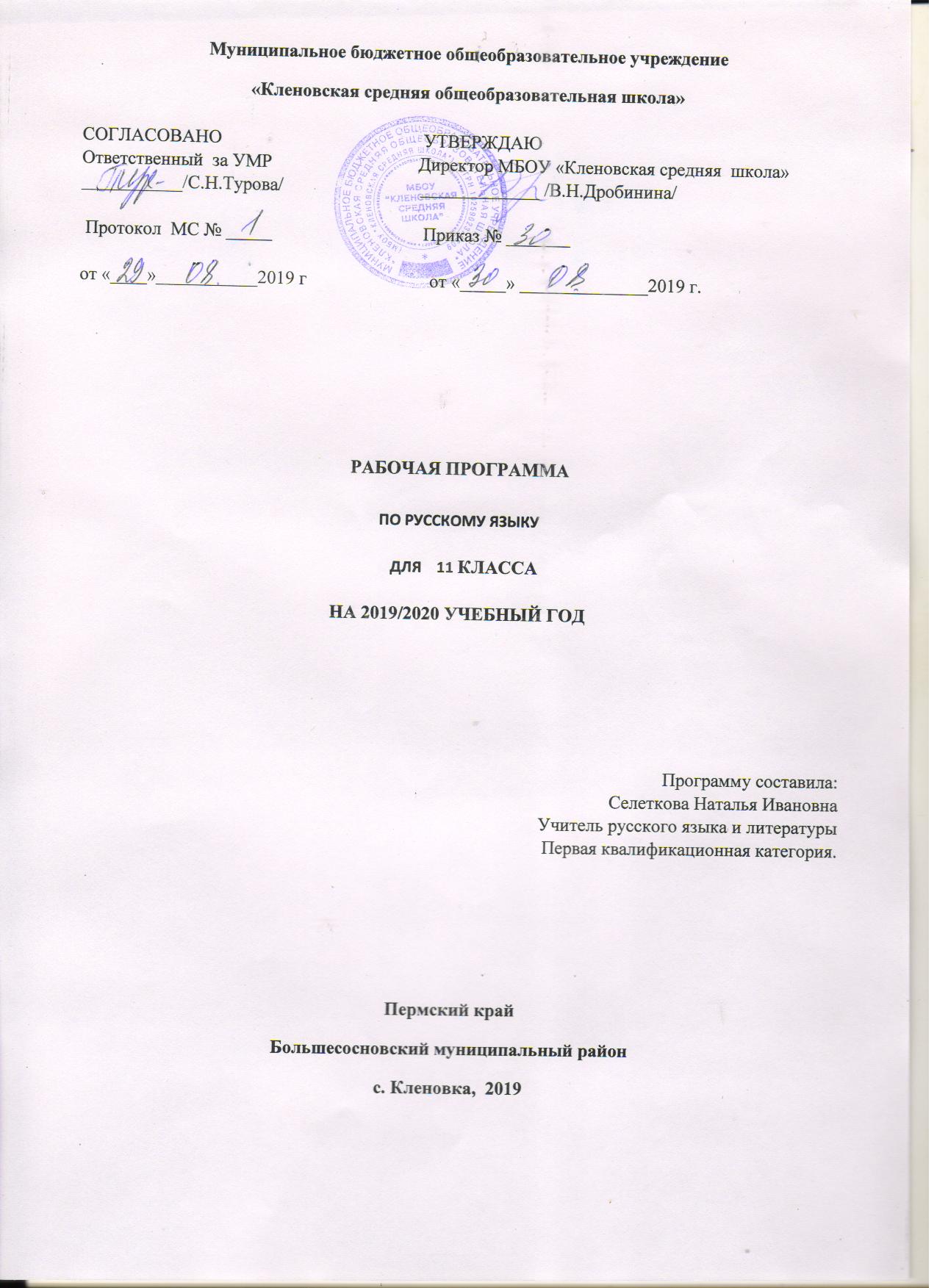 Рабочая программа составлена на основе следующих нормативно-правовых документов: примерной программы по русскому языку для 10-11 классов общеобразовательных учреждений» / А.И. Власенков // Программно-методические материалы. Русский язык. 10-11 классы / сост. Л. М. Рыбченкова. – 2014г.Учебного плана МБОУ «Кленовская средняя школа». Положения о рабочей программе МБОУ «Кленовская средняя школа»утвержденный                     приказом . Положения о текущем контроле и промежуточной аттестации МБОУ «Кленовская средняя школа» .-Федерального перечня учебников                                Место предмета:.Программа по русскому языку  рассчитана на 33 часа. 1 час в неделю                     Общая характеристика предметаРусский язык в школе – важнейший учебный предмет, преподавание которого способствует нравственному воспитанию обучающихся, интеллектуальному и общему духовному развитию, приобщает школьников к богатствам русского языка, предполагает развитие их речи, овладение культурой, умениями и навыками.	Владение русским языком, умение общаться, добиваться успеха в процессе коммуникации являются теми характеристиками личности, которые во многом определяют достижения выпускника школы практически во всех областях жизни, способствуют его социальной адаптации к изменяющимся условиям современного мира.Как средство познания действительности русский язык обеспечивает развитие интеллектуальных и творческих способностей старшеклассника, развивает его абстрактное мышление, память и воображение, формирует навыки самостоятельной учебной деятельности, самообразования и самореализации личности. Будучи формой хранения и усвоения различных знаний, русский язык неразрывно связан со всеми школьными предметами и влияет на качество их усвоения, а в перспективе способствует овладению будущей профессией.Содержание обучения русскому языку структурировано на основе компетентностного подхода. В соответствии с этим в старших классах развиваются и совершенствуются коммуникативная, языковая, лингвистическая (языковедческая) и культуроведческая компетенции.Коммуникативная компетенция – овладение всеми видами речевой деятельности и основами культуры устной и письменной речи, умениями и навыками использования языка в различных сферах и ситуациях общения, соответствующих опыту, интересам, психологическим особенностям учащихся старшей школы.Языковая и лингвистическая (языковедческая) компетенции – систематизация знаний о языке как знаковой системе и общественном явлении, его устройстве, развитии и функционировании; общих сведений о лингвистике как науке; овладение основными нормами русского литературного языка, обогащение словарного запаса и грамматического строя речи учащихся; совершенствование способности к анализу и оценке языковых явлений и фактов, умения пользоваться различными лингвистическими словарями.Культуроведческая компетенция – осознание языка как формы выражения национальной культуры, взаимосвязи языка и истории народа, национально-культурной специфики русского языка, владение нормами русского речевого этикета, культурой межнационального общения.В 10 – 11 классах решаются проблемы, связанные с формированием общей культуры, с развивающими и воспитательными задачами образования, с задачами социализации личности. Таким образом, школа обеспечивает общекультурный уровень человека, способного к продолжению обучения в образовательных учреждениях высшей школы.В содержании программы предусматривается интегрированный подход к совершенствованию лингвистических и коммуникативных умений и навыков, обеспечивающих свободное овладение русским языком в разных сферах и ситуациях общения.Целями изучения русского (родного) языка на базовом уровне в средней (полной) школе являются:•   расширение знаний о единстве и многообразии языкового и культурного пространства России и мира; приобщение через изучение родного языка к ценностям национальной и мировой культуры; понимание роли русского языка в развитии ключевых компетенций, необходимых для успешной самореализации, для овладения  будущей профессией, самообразования и социализации  в обществе;•   овладение основными понятиями и категориями  практической и функциональной стилистики, обеспечивающими совершенствование речевой культуры, коммуникативными умениями в разных сферах общения;  выявление специфики использования языковых средств в текстах разной функционально-стилевой и жанровой  принадлежности;•   формирование активных навыков нормативного употребления языковых единиц в разных сферах общения; • совершенствование орфографической и пунктуационной  грамотности; воспитание способности к самоанализу и самооценке на основе наблюдений за речью; совершенствование навыков чтения, аудирования, говорения и письма;•   приобретение опыта анализа текста с точки зрения  явной и скрытой, основной и второстепенной информации; овладение разными способами информационной  переработки текста;•   расширение круга используемых языковых и речевых средств; формирование умений активного владения синонимическими средствами языка (лексическими,  грамматическими) для точного и свободного выражения  мыслей, знаний, представлений и чувств в соответствии с содержанием, условиями и сферой речевого общения; •   развитие языкового вкуса, потребности в совершенствовании коммуникативных умений в области родного  языка для осуществления межличностного и межкультурного общения; осознание роли русского языка в получении высшего образования по избранному профилю, готовности использования разных форм учебно-познавательной деятельности в вузе..Предметными результатами  освоения выпускниками средней (полной) школы программы базового  уровня по русскому (родному) языку являются:1) представление о единстве и многообразии языкового и культурного пространства России и мира, об основных функциях языка, о взаимосвязи языка и культуры, истории народа;2) осознание русского языка как духовной, нравственной и культурной ценности народа, как одного из способов приобщения к ценностям национальной и мировой культуры;3) владение всеми видами речевой деятельности: аудирование и чтение:•   адекватное понимание содержания устного и письменного высказывания, основной и дополнительной, явной и скрытой (подтекстовой) информации;•   осознанное использование разных видов чтения (поисковое, просмотровое, ознакомительное, изучающее, реферативное) и аудирования (с полным пониманием аудио-текста, с пониманием основного содержания, с выборочным извлечением информации) в зависимости от коммуникативной задачи;•   способность извлекать необходимую информацию из различных источников: учебно-научных текстов, средств массовой информации, в том числе представленных в электронном виде на различных информационных носителях, официально-деловых текстов, справочной литературы;•   владение умениями информационной переработки прочитанных и прослушанных текстов и представление их в виде тезисов, конспектов, аннотаций, рефератов; говорение и письмо:•   создание устных и письменных монологических и диалогических высказываний различных типов и жанров в учебно-научной (на материале изучаемых учебных дисциплин), социально-культурной и деловой сферах общения;•   подготовленное выступление перед аудиторией с докладом; защита реферата, проекта;•   применение в практике речевого общения орфоэпических, лексических, грамматических, стилистических норм современного русского литературного языка; использование в собственной речевой практике синонимических ресурсов русского языка; соблюдение на письме орфографических и пунктуационных норм;•   соблюдение норм речевого поведения в социально-культурной, официально-деловой и учебно-научной сферах общения, в том числе в совместной учебной деятельности, при обсуждении дискуссионных проблем, на защите реферата, проектной работы;•   осуществление речевого самоконтроля; анализ речи с точки зрения ее эффективности в достижении поставленных коммуникативных задач; владение разными способами редактирования текстов;4) освоение базовых понятий функциональной стилистики и культуры речи: функциональные разновидности языка, речевая деятельность и ее основные виды, речевая ситуация и ее компоненты, основные условия эффективности речевого общения; литературный язык и его признаки, языковая норма, виды норм; нормативный, коммуникативный и этический аспекты культуры речи;5) проведение разных видов языкового анализа слов, предложений и текстов различных функциональных стилей и разновидностей языка; анализ языковых единиц с точки зрения правильности, точности и уместности их употребления; проведение лингвистического анализа текстов разной функционально-стилевой и жанровой принадлежности; оценка коммуникативной и эстетической стороны речевого высказывания.Содержание программыСинтаксис и пунктуация ( 10 час)Обобщающее повторение синтаксиса. Грамматическая основа простого предложения, виды его осложнения, типы  сложных предложений, предложения с прямой речью. Способы оформления чужой речи. Цитирование.Нормативное построение словосочетаний и предложений разных типов. Интонационное богатство русской речи . Принципы и функции русской пунктуации. Смысловая роль знаков препинания. Роль пунктуации в письменном обращении. Факультативные и альтернативные знаки препинания.Синтаксическая синонимия как источник богатства и выразительности русской речи.Синтаксический разбор словосочетания, простого и сложного предложений, предложения с прямой речью.                               Публицистический стиль речи ( 3 час)Особенности публицистического стиля речи. Средства эмоциональной выразительности в публицистическом стиле речи.     Очерк, эссе.     Устное выступление. Дискуссия.     Использование учащимися средств публицистического стиля в собственной речи.                              Художественный стиль речи (  3час)Общая характеристика художественного стиля: образность, широкое использование изобразительно-выразительных средств, языковых средств других стилей, выражение эстетической функции национального языка.     Язык как первоэлемент художественной литературы, один из основных элементов структуры художественного произведения.     Источники богатства и выразительности русской речи. Изобразительно-выразительные возможности морфологических форм и синтаксических конструкций. Стилистические функции порядка слов.     Основные виды тропов, их использование мастерами художественного слова. Стилистические фигуры, основанные на возможностях русого синтаксиса.     Анализ художественно-языковой и современной формы произведений русской классической и современной литературы, развитие на этой основе восприимчивости художественной формы, образных средств, эмоционального и эстетического содержания произведения.                                Сложное предложение ( 12 час)Принципы русского правописания Повторение. Виды сложных предложений. Знаки препинания в ССП.Пунктуация в ССП.Пунктуация в предложениях с союзом и.Проверочная работа и ее анализ.Основные группы СПП.СПП с придаточными изъяснительными.СПП с придаточными определительными.СПП с придаточными обстоятельственными.Знаки препинания в СПП с одним придаточным.Знаки препинания в СПП с несколькими придаточными.                                                                                                                 Знаки препинания при сравнительных оборотах с союзами как, что, чем, и СПП.                   Разговорный стиль речи (2 часа)                        Повторение ( 3 час )Систематизация знаний, умений по разделу «Фонетика. Графика. Орфоэпия» Морфология и орфография Словообразование и орфография                                                                                                                                 Словообразование и орфография.Муниципальное бюджетное образовательное учреждение«Кленовская средняя общеобразовательная школа»СОГЛАСОВАНО                                                    Ответственный за УМР: ___________        /Турова С.Н/(подпись)                (расшифровка) _______________ 2019 г.КАЛЕНДАРНО - ТЕМАТИЧЕСКОЕ  ПЛАНИРОВАНИЕпо  РУССКОМУ ЯЗЫКУКласс    11Учитель  Селеткова Наталья ИвановнаКоличество часов:        всего  102 часа;                 в неделю 3 часа;Тематическое планирование 11 класс№Наименование раздела программы.КоличествоурокаТема урокачасов1Синтаксис и пунктуация. Основные принципы русской пунктуации12Словосочетание. Лексическое значение слова. Работа по тестам13Простое предложение. Простое осложненное предложение14Односоставные предложения15Входное тестирование в формате ЕГЭ16Предложения с однородными членами. Знаки препинания между однородными членами предложения. Подготовка к ЕГЭ17Однородные и неоднородные определения18Предложения с обособленными членами предложения.Пунктуационный практикум. Знаки препинания в предложениях с обособленными определениями19Обособленные приложения, дополнения110Р.Р. Стилистический анализ текста. Речевой практикум111Обособление обстоятельств112Подготовка к ЕГЭ. Тест113Сравнительные обороты114Вводные слова, обращения и междометия. Вводные слова, вводные предложения и вставные конструкции. Подготовка к ЕГЭ115Обращение. Междометия в составе предложения и слова- предложения «да» и «нет»116Сложное предложение. Повторение. Виды сложных предложений. Знаки препинания в сложном предложении. Подготовка к ЕГЭ117Знаки препинания в сложносочиненном предложении118Основные группы сложноподчинённых предложений119Знаки препинания в предложениях с разными видами связи120Знаки препинания в предложении со словами и конструкциями. Подготовка к ЕГЭ121Знаки препинания в бессоюзном сложном предложении122Р.Р. Комплексный анализ текста. Формулирование проблемы текста. Подготовка к сочинению ЕГЭ123Р.Р. Сочинение по тексту в формате ЕГЭ124Текст. Текст как речевое произведение. Целостность текста125Функционально смысловые типы речи126Р.Р. Комплексный анализ текста. Отражение позиции автора исходного текста127Средства связи предложений в тексте128Информационная обработка текстов разных стилей и жанров129Контрольная работа в формате ЕГЭ130Повторение. Повторительные упражнения по лексике и фразеологии131Повторительные упражнения по морфологии и орфографии132Р.Р. Языковые средства выразительности133Основные виды тропов, их использование мастерами художественного слова134Итоговый контрольный тест1